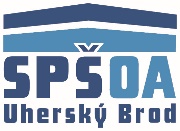 STŘEDNÍ PRŮMYSLOVÁ ŠKOLA A OBCHODNÍ AKADEMIE         	    UHERSKÝ BROD              	Nivnická 1781, 688 01 Uherský BrodUČEBNÍ PLÁNUčební obor:	         23-52-H/01            	NástrojařDenní studium absolventů základní školyKategorie a názvy vyučovacích předmětůZkratkaPočet týdenních vyučovacích hodin v ročníkuPočet týdenních vyučovacích hodin v ročníkuPočet týdenních vyučovacích hodin v ročníkuPočet týdenních vyučovacích hodin v ročníkuPočet týdenních vyučovacích hodin v ročníku1.2.3.CelkemA) Všeobecně vzdělávací předměty:     Český jazyk a literatura     Cizí jazyk     Občanská nauka     Matematika     Fyzika     Informační a komunikační technologie     Základy ekologie      Chemie     Tělesná výchovaCJLCIJOBNMAFYZICTZAECHETV221221111221211--12212-1--1663633113B) Odborné předměty:     Ekonomika     Technická dokumentace     Strojírenská technologie     Strojnictví     Technologie     Odborný výcvikEKOTDSTESTRTEOV-2221,512-2212,51521--4152543842     CELKEM32,532,53196